Katowice, 10 luty 2020 r.MŚ-DB-DK-332-01/20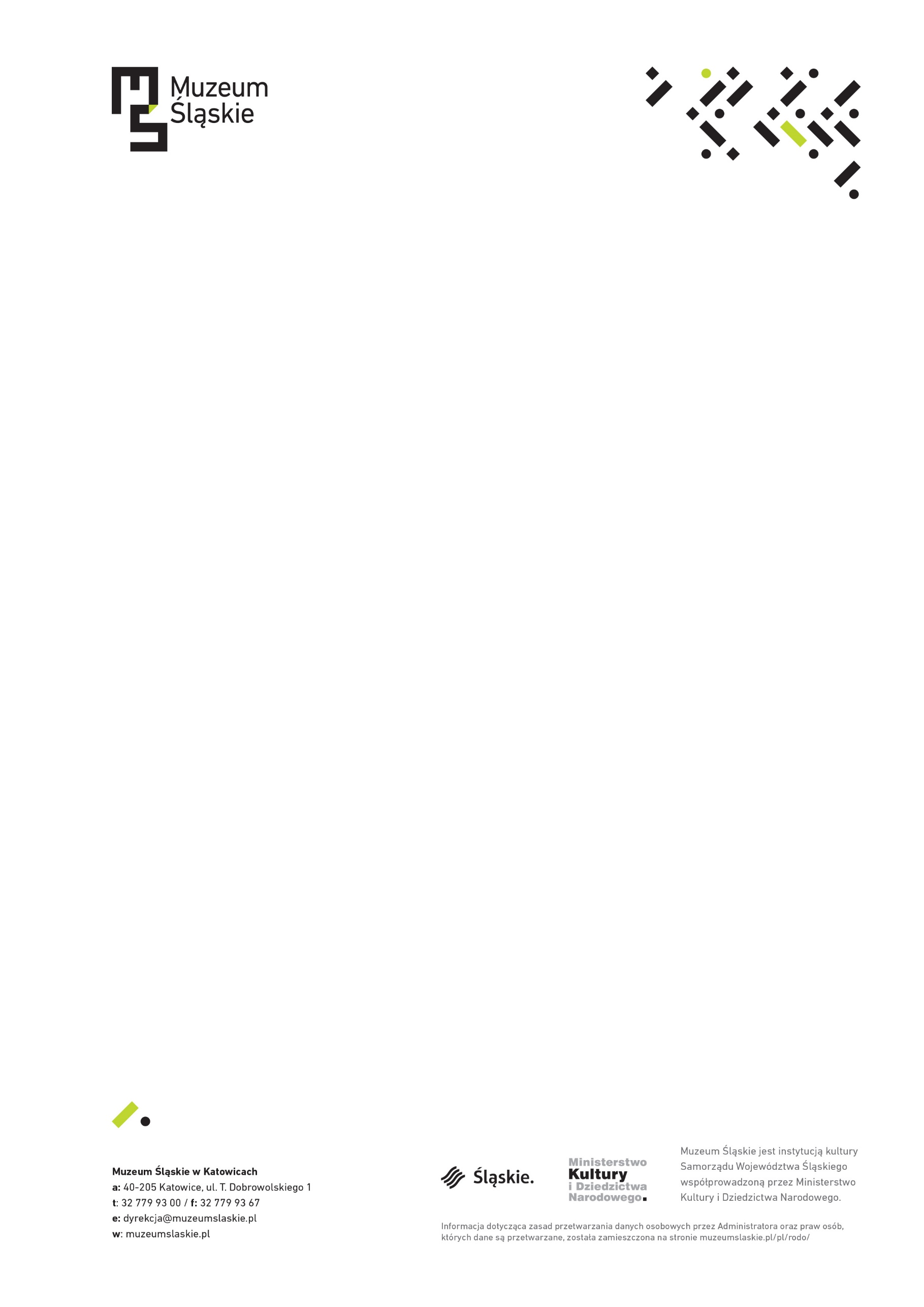 Muzeum Śląskie w KatowicachZAPRASZAdo złożenia oferty w postępowaniu o wartości nieprzekraczającej kwoty wskazanej w art. 4 pkt 8 ustawy zdnia 29 stycznia 2004 roku Prawo zamówień publicznych pn.:Postępowanie prowadzone jest zgodnie z Regulaminem udzielania zamówień publicznych, których wartość szacunkowa nie przekracza wyrażonej w złotych równowartości kwoty 30 000 euro, wprowadzonego Zarządzeniem Dyrektora Muzeum Śląskiego nr 34/2019 z dnia 12 września 2019 r.ZamawiającyMuzeum Śląskie w Katowicachul. T. Dobrowolskiego 1, 40-205 KatowiceNIP 634-23-11-686, REGON 001094121tel.: + 48 (32) 779 93 01www.muzeumslaskie.plOsobą uprawnioną do kontaktowania się ze strony Zamawiającego jest:Dariusz Korlacki, tel.: 881 378 308, e-mail: d.korlacki@muzeumslaskie.plZamawiający wskazuje, iż porozumiewać się będzie z Wykonawcami drogą elektroniczną.Szczegółowy opis przedmiotu zamówienia zawarty jest w załączniku nr 1 do zaproszenia.Ponadto Wykonawca zobowiązany jest do realizacji zamówienia zgodnie ze wzorem umowy stanowiącym Załącznik nr 2 do zaproszenia.Ofertę cenową na przeglądy systemów bezpieczeństwa zainstalowanych w Muzeum Śląskim w Katowicach należy podać z uwzględnieniem czterech kwartalnych przeglądów systemów bezpieczeństwa zainstalowanych w budynku Muzeum Śląskiego w Katowicach przy ul. T. Dobrowolskiego 1 (CCTV, KD, SWiN).Termin związania Wykonawcy złożoną ofertą wynosi 10 dni od ostatecznego terminu składania ofert.Kryteria wyboru najkorzystniejszej ofertyZa najkorzystniejszą uważa się ofertę, która przedstawia najkorzystniejszy bilans ceny i koszt roboczogodziny. Jeżeli nie można wybrać oferty najkorzystniejszej z uwagi na to, że dwie lub więcej ofert przedstawia taki sam bilans ceny i kosztu roboczogodziny, Zamawiający spośród tych ofert wybierze ofertę z niższą ceną, a jeżeli zostały złożone oferty o takiej samej cenie, Zamawiający wezwie Wykonawców, którzy złożyli te oferty, do złożenia w terminie określonym przezZamawiającego ofert dodatkowych. Wykonawcy, składając oferty dodatkowe, nie mogą zaoferować cen wyższych niż zaoferowane w złożonych ofertach. Wyliczenie punktów zostanie dokonane z dokładnością do dwóch miejsc po przecinku, zgodnie z matematycznymi zasadami zaokrąglania. Zastosowane będą następujące kryteria oceny ofert:Cena 						C	maks. 80 pktKoszt roboczogodziny			R	maks. 20 pktOcena ogólna O = C+R					maks. 100 pktCena CSposób dokonywania oceny wg wzoru:C =(Cn : Cb ) x 80 pkt: Cn – cena oferty najtańszej; Cb - cena oferty badanejKoszt roboczogodziny RSposób dokonywania oceny wg wzoru:R (Rn : Rb ) x 20 pkt: Rn – koszt roboczogodziny najniższej ; Rb – koszt roboczogodziny badanejWykonawca, składając ofertę, składawypełniony formularz oferty Miejsce i termin złożenia przez Wykonawcę ofertyOfertę należy przesłać w wersji elektronicznej w nieprzekraczalnym terminie: do dnia .03.2020 r. do godz. 12.00OFERTA ZŁOŻONA PO TYM TERMINIE NIE BĘDZIE ROZPATRYWANASposób obliczenia cenyWykonawca jest zobowiązany do skalkulowania ceny brutto oferty z uwzględnieniem wszelkich kosztów bezpośrednich i pośrednich, jakie poniesie z tytułu należytej oraz zgodnej z obowiązującymi przepisami realizacji przedmiotu zamówienia, zysku Wykonawcy oraz wszystkich wymaganych przepisami podatków, ubezpieczeń i innych opłat, a w szczególności prawidłowego podatku VAT (jeżeli dotyczy). W przypadku składania oferty przez osoby fizyczne nieprowadzące działalności gospodarczej wyliczona wartość oferty winna być traktowana jako brutto. W przypadku osób fizycznych nieprowadzących działalności gospodarczej kwota wynagrodzenia brutto podana w ofercie będzie pomniejszona o należne zaliczki na podatek, składki na ubezpieczenia społeczne oraz inne obciążenia, zgodnie z właściwymi przepisami. Podana w ofercie cena całkowita brutto musi być wyrażona z dokładnością do dwóch miejsc po przecinku, zgodnie z matematycznymi zasadami zaokrąglania.Pozostałe informacje:Zamawiający nie zwraca Wykonawcom kosztów związanych z przygotowaniem i złożeniem przez Wykonawców oferty;Zamawiający może wezwać Wykonawców do złożenia wyjaśnień lub uzupełnień;Zamawiający zastrzega sobie prawo do poprawienia w treści złożonych ofert oczywistych omyłek pisarskich, oczywistych omyłek rachunkowych oraz innych omyłek polegających na niezgodności oferty z treścią zaproszenia niepowodujących istotnych zmian w treści złożonych ofert – niezwłocznie zawiadamiając Wykonawcę o dokonanej poprawie;Zamawiający zastrzega sobie prawo odstąpienia od udzielenia zamówienia bez podania przyczyn, co nie może być podstawą ewentualnych roszczeń Wykonawcy wobec Zamawiającego;W przypadku, gdy umowę będzie podpisywała osoba nieuprawniona do reprezentacji podmiotu, Wykonawca musi dostarczyć przed podpisaniem umowy stosowne pełnomocnictwo w oryginale lub kopii poświadczonej notarialnie. Ochrona danych osobowychZgodnie z art. 13 ust. 1 i 2 rozporządzenia Parlamentu Europejskiego i Rady (UE) 2016/679 z dnia 27 kwietnia 2016 r. w sprawie ochrony osób fizycznych w związku z przetwarzaniem danych osobowych i w sprawie swobodnego przepływu takich danych oraz uchylenia dyrektywy 95/46/WE (ogólne rozporządzenie oochronie danych) (Dz. Urz. UE L 119 z 04.05.2016, str. 1), dalej „RODO”, Zamawiający informuje, że: posiada statut administratora danych osobowych w stosunku do:Wykonawcy będącego osobą fizyczną,Wykonawcy będącego osobą fizyczną, prowadzącą jednoosobową działalność gospodarcząpełnomocnika Wykonawcy będącego osobą fizyczną (np. dane osobowe zamieszczone w pełnomocnictwie),członka organu zarządzającego Wykonawcy, będącego osobą fizyczną (np. dane osobowe ogólnie dostępnym, właściwy rejestrze – KRS),dalej łącznie „Pani/Pana”administratorem Pani/Pana danych osobowych jest Muzeum Śląskie w Katowicach, 
ul. T. Dobrowolskiego 1, 40-205 Katowice, tel.: + 48 (32) 779 93 01, e-mail: dyrekcja@muzeumslaskie.pl; w związku z przetwarzaniem danych osobowych można kontaktować się z Inspektorem Ochrony Danych: iod@muzeumslaskie.pl;Pani/Pana dane osobowe, w zakresie złożenia ofert w celu związanym z niniejszym postępowaniem o udzielenie zamówienia publicznego przetwarzane są na podstawie art. 6 ust. 1 lit. a RODO, natomiast w zakresie realizacji ewentualnej umowy zawartej w wyniku wyboru Pana/Pani oferty przetwarzane będą na podstawie art. 6 ust. 1 lit. b RODO w celu związanym z realizacją tej umowy;odbiorcami Pani/Pana danych osobowych będą osoby lub podmioty, którym udostępniona zostanie informacja zgodnie z zapisami niniejszego zaproszenia;dane osobowe Wykonawcy będą przechowywane przez okres 10 lat od dnia zakończenia postępowania; a jeżeli czas trwania umowy przekracza 10 lat, okres przechowywania obejmuje cały czas trwania umowy;podanie przez Pani/Pana danych osobowych bezpośrednio Panią/Pana dotyczących, jest związane z udziałem w niniejszym postępowaniu o udzielenie zamówienia publicznego, podanie danych jest dobrowolne, jednakże ich niepodanie może spowodować odrzucenie oferty;  w odniesieniu do Pani/Pana danych osobowych decyzje nie będą podejmowane w sposób zautomatyzowany, stosowanie do art. 22 RODO;posiada Pani/Pana:na podstawie art. 15 RODO prawo dostępu do danych osobowych Pani/Pana dotyczących;na podstawie art. 16 RODO prawo do sprostowania Pani/Pana danych osobowych, jednakże w przypadku Wykonawców którzy złożyli oferty skorzystanie z prawa do sprostowania nie może skutkować zmianą wyniku postępowania o udzielenie niniejszego zamówienia publicznego ani zmianą postanowień umowy w zakresie niezgodnym z zakresem zmian przewidzianych we wzorze umowy stanowiącym Załącznik nr 2 do Zaproszenia do złożenia oferty oraz nie może naruszać integralności dokumentacji postępowania;na podstawie art. 18 RODO prawo żądania od administratora ograniczenia przetwarzania danych osobowych z zastrzeżeniem przypadków, o których mowa w art. 18 ust. 2 RODO;  prawo do wniesienia skargi do Prezesa Urzędu Ochrony Danych Osobowych, gdy uzna Pani/Pana, że przetwarzanie danych osobowych Pani/Pana dotyczących narusza przepisy RODO;nie przysługuje Pani/Panu:w związku z art. 17 ust. 3 lit. b, d lub e RODO prawo do usunięcia danych osobowych;prawo do przenoszenia danych osobowych, o którym mowa w art. 20 RODO;na podstawie art. 21 RODO prawo sprzeciwu, wobec przetwarzania danych osobowych, gdyż podstawą prawną przetwarzania Pani/Pana danych osobowych jest art. 6 ust. 1 lit. c RODO. Wykonawca ubiegając się o udzielenie niniejszego zamówienia publicznego jest zobowiązany do wypełnienia obowiązków formalno-prawnych związanych z udziałem w postępowaniu wynikających z art. 13 lub 14 RODO. W celu zapewnienia że Wykonawca wypełnił ww. wymagane obowiązki informacyjne oraz ochrony prawnie uzasadnionych interesów osoby trzeciej (osób fizycznych), której dane zostały przekazane Zamawiającemu w związku z udziałem Wykonawcy w niniejszym postępowaniu, Wykonawca składa wraz z ofertą oświadczenie o wypełnieniu przez niego obowiązków informacyjnych przewidzianych w art. 13 lub art. 14 RODO. Zaproszenie do składania oferty ze strony Zamawiającego zostało zaaprobowane dnia:………………………………………………………………………………(data, imię, nazwisko i podpis Kierownika)Załączniki do zaproszenia do składania ofert:Załącznik nr 1 opis przedmiotu zamówieniaZałącznik nr 2 wzór umowyZałącznik nr 3 Formularz ofertyOFERTAZamawiający: Muzeum Śląskie w Katowicach, ul. T. Dobrowolskiego 1, 40-205 KatowicePodstawa prawna: art. 4 pkt 8 ustawy Prawo zamówień publicznychNazwa postępowania: Nr referencyjny: MŚ-DB-DK-332-01/20Nazwa Wykonawcy: ...........................................................................................................................ulica: ........................................ kod i miejscowość: ..................................................NIP .......................................... REGON...................................................................Adres do korespondencji (jeżeli jest inny niż podany powyżej): ...........................................................................................................................Osoba upoważniona do kontaktowania się z Zamawiającym: .................................................tel.: ................................. e-mail: ……………………….……………………………………….W odpowiedzi na zaproszenie do złożenia oferty oferujemy wykonanie przedmiotu zamówienia, za cenę brutto:Cena za 4 przeglądy systemów bezpieczeństwa zainstalowanych w Muzeum Śląskim w Katowicach: ……………………………. PLN,roboczogodziny: ……………………………. PLN.Wynagrodzenie określone w ust. 1 obejmuje wszelkie koszty związane z realizacją przedmiotu zamówienia.Oświadczamy, że:zapoznaliśmy się z zaproszeniem do złożenia oferty, w szczególności z opisem przedmiotu zamówienia, i nie wnosimy do niego zastrzeżeń oraz zdobyliśmy konieczne informacje do przygotowania oferty,posiadamy kwalifikacje oraz zdolności techniczne, osobowe, organizacyjne i merytoryczne niezbędne do prawidłowej realizacji przedmiotu zamówienia, w przypadku wyboru naszej oferty uważamy się za związanych niniejszą ofertą przez cały okres trwania umowy,wypełniłem obowiązki informacyjne przewidziane w art. 13 lub art. 14 RODO wobec osób fizycznych, od których dane osobowe bezpośrednio lub pośrednio pozyskałem w celu ubiegania się o udzielenie zamówienia publicznego w niniejszym postępowaniu,wzór umowy został przez nas zaakceptowany i zobowiązujemy się, w przypadku wyboru naszej oferty, do zawarcia umowy w miejscu i terminie wyznaczonym przez Zamawiającego.Do oferty dołączamy:…………………………………………………………………………………………………………..……………………………………………………………………………………………………………………….………………………………………………………..data i czytelny podpis lub podpis na pieczęci imiennej osoby upoważnionej do składania oświadczeń w imieniu Wykonawcy